ZVEME VÁS NAMISIJNÍ KLUBÍČKOPŘIJĎ SI NAZDOBIT CUKROVÍ A ZAHRÁT HRYV RÁMCI AKCE MISIJNÍ NEDĚLE BUDEME PAK CUKROVÍ NABÍZET ZA DOBROVOLNÝ PŘÍSPĚVEK PO DĚTSKÉ MŠI V NEDĚLI 20.ŘÍJNA 2019KDY BUDE KLUBÍČKO? 19.10.2019, od 16:30 do 18:00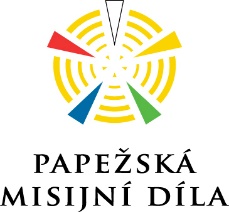 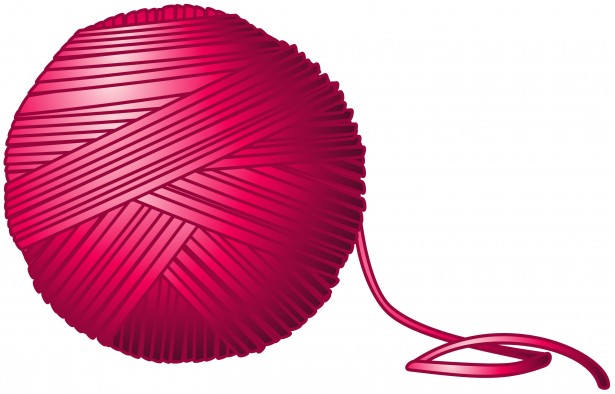 PRO HOLKY OD 3.TŘÍDY(pokud máš mladší sestřičku, tak ji vezmi s sebou)Těšíme se na tebe!